1	BackgroundWorking Party (WP) 4A has received proposals to exclude the territory of an administration from the uplink service area in RR Appendix 30A for Regions 1 and 3, and on extending this to RR Appendix 30B.  As a result of discussion within WP 4A, the subject was adopted as Topic F under WRC-23 agenda item 7 (see Annex 21 to Doc. 4A/392).Saudi Arabia proposes the following material for inclusion in the draft CPM text on Topic F, as attached.Attachment:	1ATTACHMENTCHAPTER 4Satellite issues(Agenda items 1.15, 1.16, 1.17, 1.18, 1.19, 7)Agenda item 7(WP 4A / -)7	to consider possible changes, in response to Resolution 86 (Rev. Marrakesh, 2002) of the Plenipotentiary Conference, on advance publication, coordination, notification and recording procedures for frequency assignments pertaining to satellite networks, in accordance with Resolution 86 (Rev.WRC-07), in order to facilitate the rational, efficient and economical use of radio frequencies and any associated orbits, including the geostationary-satellite orbit;Resolution 86 (Rev.WRC-07) – Implementation of Resolution 86 (Rev. Marrakesh, 2002) of the Plenipotentiary Conference4/7/6		Topic F – Exclusion of service and coverage areas for feeder-links/uplinks in the bands subject to RR Appendix 30A and RR Appendix 30B 4/7/6.1		Executive summaryFor the Earth-to-space direction, provisions such as RR No. 23.13 and § 6.16 of Article 6 of Appendix 30B) facilitate an Administration to coordinate the downlink. These provisions do not provide a method for the feeder-link (AP30A) or uplink (AP30B), as noted in Resolution 170 (WRC-19).This may be corrected by:–	Adding provisions to RR Appendix 30A and 30B to allow an Administration to request the exclusion of its national territory from the (Earth-to-space) service area of a satellite network(s) of another Administration, and;–	Requiring the notifying Administration of a satellite “List” system in both RR Appendix 30A and Appendix 30B to shape the coverage of its satellite receiving antenna to minimise gain towards Administrations outside its service area; further, remove any protection for such a system from harmful interference caused by existing or future satellite systems within those areas.4/7/6.2		BackgroundThe planned space services are for the principle of equitable access to the satellite orbit/frequency spectrum in accordance with Article 44 of the ITU Constitution. To this end, relevant provisions of RR Appendix 30/30A and Appendix 30B specifically aim at ensuring this principle.Provision 3.4 of Article 3 of RR Appendix 30A stipulates that: “The Regions 1 and 3 feeder-link Plan is based on national coverage from the geostationary-satellite orbit. The associated procedures contained in this Appendix are intended to promote long-term flexibility of the Plan and to avoid monopolization of the planned bands and orbit by a country or a group of countries”.Provision 2.6bis of RR Appendix 30B stipulates that: “When submitting additional system(s), administrations shall fully comply with the requirements stipulated in Article 44 of the ITU Constitution. In particular, these administrations shall limit the number of orbital positions and associated spectrum so that:a)	the orbital/spectrum natural resources are used rationally, efficiently and economically; andb)	the use of multiple orbital locations to cover the same service area is avoided.       (WRC-07)”.In spite of the purpose of the planned space services together with their associated procedures, submissions of global uplink coverage area or the coverage area extended well beyond the service area which poses a real obstacle for an administration or a group of named administrations to deploy its national system or their sub-regional systems, as appropriate.4/7/6.3		Summary and analysis of the results of ITU-R studiesIn case an administration or a group of named administrations (new comer) wish to implement a satellite network with a service area limited to its or their territories, as appropriate, RR No. 23.13 of the Radio Regulations and § 6.16 of Article 6 of RR Appendix 30B provide these Administrations with an effective measure to coordinate in the down-link because its territory or their national territories are excluded from the service area of the interfered-with network (existing). With regard to the downlink service area of the interfered-with network situated outside the excluded territories of notifying Administration(s), shaped beam technology could be applied to meet the protection criteria with respect to the interfered-with network (existing). The shaped beam is to be applicable to the satellite network of those notifying Administrations and is thus independent of the Administration of the interfered-with satellite network (existing).With regard to the up-link, the interference is normally calculated at the output of receiving satellite antenna of an interfered-with satellite network. It is therefore dependent on the satellite receiving antenna coverage of the interfered-with satellite and the location of interfering earth stations of the other satellite network. More specifically, the roll-off of the satellite receiving antenna of the interfered-with satellite is a determining factor because interfering earth stations cannot be placed outside the corresponding uplink service area, which is limited to the national territories of an Administration or a group of named Administrations.There is a definition for the BSS downlink in § 1.2 of Annex 5 of RR Appendix 30. Similar provision may be implemented in RR Appendix 30A.4/7/6.4		Methods to satisfy Topic FMethod [F.1]: In respect of Appendix 30A:Amend Article 4 to require explicit agreement of those Administrations whose territory may be covered or affected by a proposed additional system.Method [F.2]: In respect of Appendix 30B:Amend Article 9 of Appendix 30B to remove the right to claim protection from harmful interference from additional systems which have not indicated their agreement to inclusion in the given service area.4/7/6.5		Regulatory and procedural considerationsMethod [F.1]: An example of possible implementation of Method [F.1] for RR AP30A is given below.Method [F1]APPENDIX 30A (REV.WRC-19)*Provisions and associated Plans and List1 for feeder links for the broadcasting-satellite service (11.7-12.5 GHz in Region 1, 12.2-12.7 GHz
in Region 2 and 11.7-12.2 GHz in Region 3) in the frequency bands
14.5-14.8 GHz2 and 17.3-18.1 GHz in Regions 1 and 3,
and 17.3-17.8 GHz in Region 2     (WRC-03)ARTICLE 4     (Rev.WRC-19)Procedures for modifications to the Region 2 feeder-link Plan 
or for additional uses in Regions 1 and 34.1	Provisions applicable to Regions 1 and 3MOD4.1.1 	An administration proposing to include a new or modified assignment in the feeder-link List shall seek the agreement of those administrations whose services are considered to be affected, i.e. administrations4, 5:ADD4.1.10e	An administration may at any time during or after the above-mentioned four-month period inform the Bureau about its objection to being included in the service area of any assignment, even if this assignment has been entered in the List. The Bureau shall then inform the administration responsible for the assignment and exclude the territory and test points that are within the territory of the objecting administration from the service area. The Bureau shall update the reference situation without reviewing the previous examinations.     (WRC-23)ARTICLE 10InterferenceADD10.2	An Administration shall not claim protection from harmful interference to a new or modified assignment included in the feeder-link List, where such interference results from the territory of an Administration that has not provided its agreement under § 4.1.1.     (WRC-23)Method [F.2]: An example of possible implementation of Method [F.2] for RR AP30B is given below.APPENDIX 30B (REV.WRC-19)Provisions and associated Plan for the fixed-satellite service
in the frequency bands 4 500-4 800 MHz, 6 725-7 025 MHz,
10.70-10.95 GHz, 11.20-11.45 GHz and 12.75-13.25 GHzARTICLE 9     (REV.WRC-07)General provisionsADD9.2	An Administration that implements a multinational service shall not claim protection from harmful interference from the Earth-to-space emissions from the territory/territories of an Administration(s) that has informed the Bureau of its objection to being included in the service area of such assignment under § 6.16.  § 6.29 does not apply.______________Radiocommunication Study Groups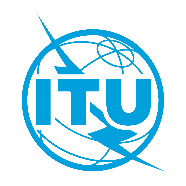 Received:	4 May 2022Subject:	WRC-23 agenda item 7, Topic F
Resolution 86 (Rev.WRC-07)Document 4A/664-EReceived:	4 May 2022Subject:	WRC-23 agenda item 7, Topic F
Resolution 86 (Rev.WRC-07)5 May 2022Received:	4 May 2022Subject:	WRC-23 agenda item 7, Topic F
Resolution 86 (Rev.WRC-07)English onlySaudi Arabia (Kingdom of)Saudi Arabia (Kingdom of)WORKING DOCUMENT TOWARDS DRAFT CPM TEXT FOR
WRC-23 AGENDA ITEM 7, TOPIC FWORKING DOCUMENT TOWARDS DRAFT CPM TEXT FOR
WRC-23 AGENDA ITEM 7, TOPIC FExclusion of service and coverage areas for feeder-links/uplinks in the bands subject to RR Appendix 30A and RR Appendix 30BExclusion of service and coverage areas for feeder-links/uplinks in the bands subject to RR Appendix 30A and RR Appendix 30B